В рождественский вечер чудесный                                                                                           Хочу пожелать я добра,                                                                                                                             Чтоб ангел прекрасный небесный                                                                                     Принес вам немного тепла.                                                                                                               Бог охранял вас по жизни,                                                                                                            Чтоб Он уберег от беды,                                                                                                                  Чтоб все ваши тайные мысли                                                                                                             Он в явь превратил из мечты.                                                                                                 Ведь праздник чудесный и светлый,                                                                                   Наполнен он весь волшебством.                                                                                               Пусть будет всё в жизни прекрасно                                                                                              И полною чашею дом!.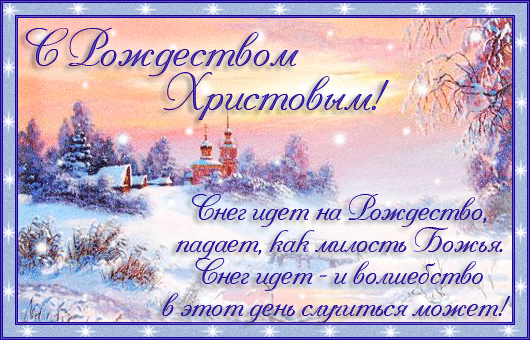 